PROFESSIONAL ENGLISH>INDONESIAN TRANSLATORCONTACT INFORMATIONName		:  Willyanto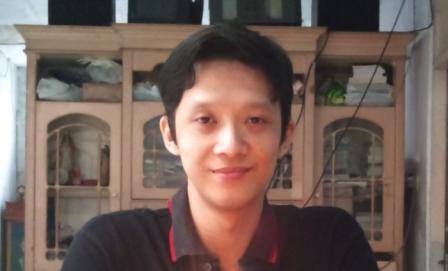 Address	:  Jln. Taisir, Gg. Muchtar No. 36B	    	   Kemanggisan – West Jakarta, IndonesiaCell phone	:  +6285697490220College		:  Business & Marketing Management                  	   STIE Nusantara, JakartaEmail address	:  willythekid11@yahoo.com		   willythekid112007@gmail.com  YM		:  Willythekid11Skype		:  Willythekid11LANGUAGEMother Tongue	:  Bahasa IndonesiaSource Language: EnglishTarget Language:  Bahasa IndonesiaSPECIALIZATIONSMobile Apps, Business, Finance, Marketing, Games, Sport, Entertainment, Travel, Leisure, Film, Subtitle, LocalizationPORTFOLIOSSOCIAL MEDIA ADMINChelsea Football Club (Facebook and Twitter)TRANSLATIONMobile Apps kpopmusiclove, ClipMobile GamesBreaker, Delicious Cake, Puppy Run: Peeka Boo, YAR, Lost WordsLocalizationsJumpCam (mobile app), Linthrope (Forex website), Fantasy Badminton Axiata Cup 2014 (web based games), Chelsea Football Club (official website).SubtitlesEverybody  Nose with Noelle Katai, Wise Up!, Fun To Grow On, Feng Shui Life, Veria Top Ten, Liza Oz Show, Spice World, What’s Brewing, Naturally Beautiful, Soul Music, Ten on Ten, and Trend Setters.MagazinesInside United Indonesia, Four Four Two Indonesia, Best Life IndonesiaBookDiscover Science: Senses;  Xact Books Encyclopedia for Kids: I Wanna Know About Science; British EncyclopediaREFERENCESConor Carr. Product Manager Chromasports.com. conor.carr@chromasports.com T +44 1273 916152 
M +44 7930 695697Lily Turangan. Managing Editor Golf Digest Indonesia. lilyairen@gmail.comYersy Wulan. Managing Editor PT. Lentera Abadi, Indonesia. yersywulan@gmail.com